Obecné zastupiteľstvo v Nýrovciach na svojom zasadnutí zo dňa 28.06.2018 v Uznesení č. 2/2018	schvaľuje A: 1) Záverečný účet obce Nýrovce a celoročné hospodárenie za rok 2017 bez výhrad2) Vyčíslený výsledok hospodárenia3) Obec netvorí rezervný fond z RK  B:	Správu hlavnej kontrolórky obce z kontrolnej činnosti za rok 2017 v súlade s ustanovením §18f ods. 1 písm. e/ zákona o obecnom zriadení. berie na vedomiestanovisko hlavného kontrolóra obce k Záverečnému účtu obce Nýrovce. 								Ing. Zoltán Fekete								     starosta obce7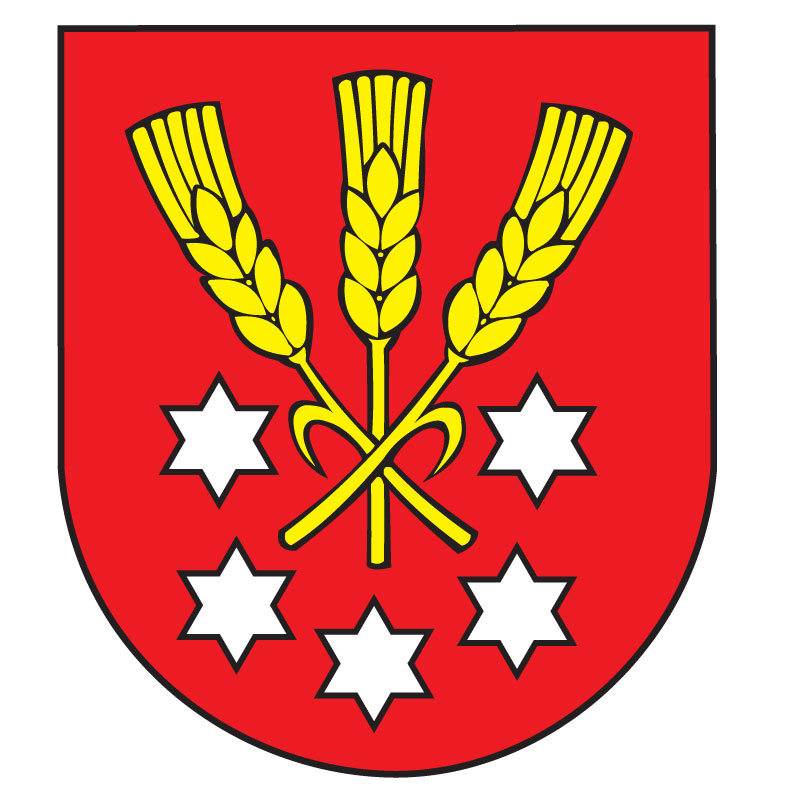 Výpis z UzneseniaObecného zastupiteľstva v Nýrovciach2 /2018zo dňa 28.06.2018